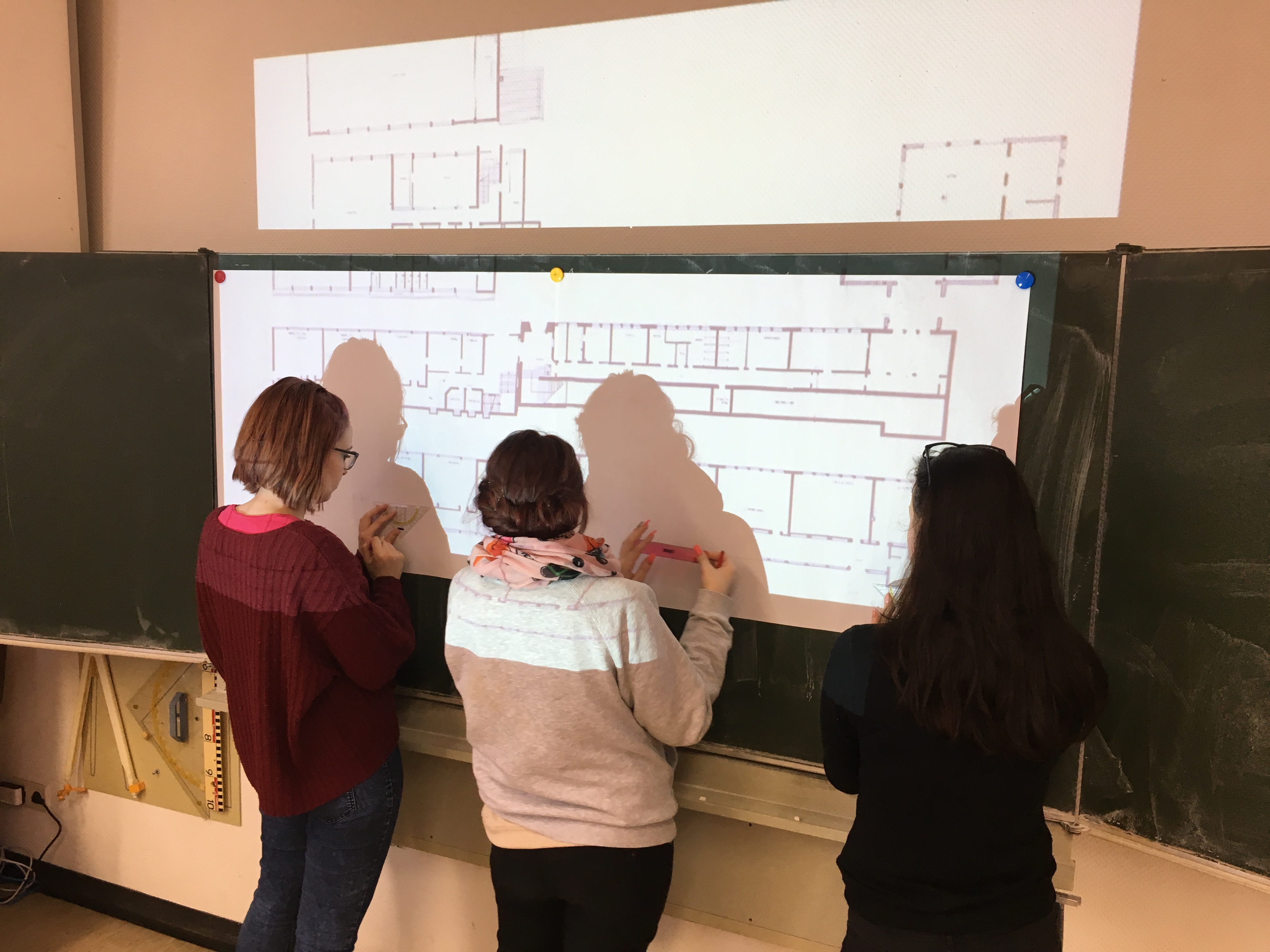 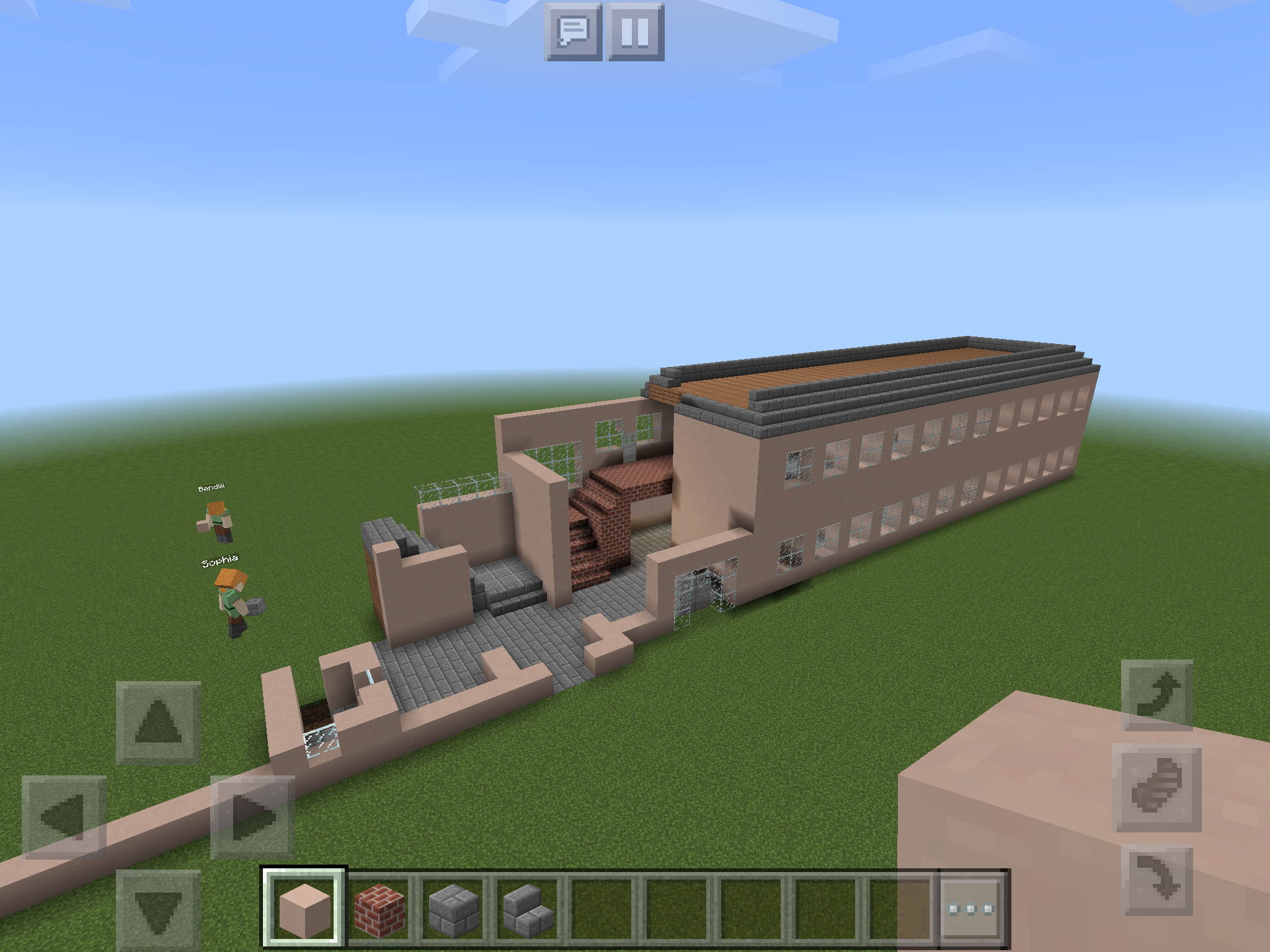 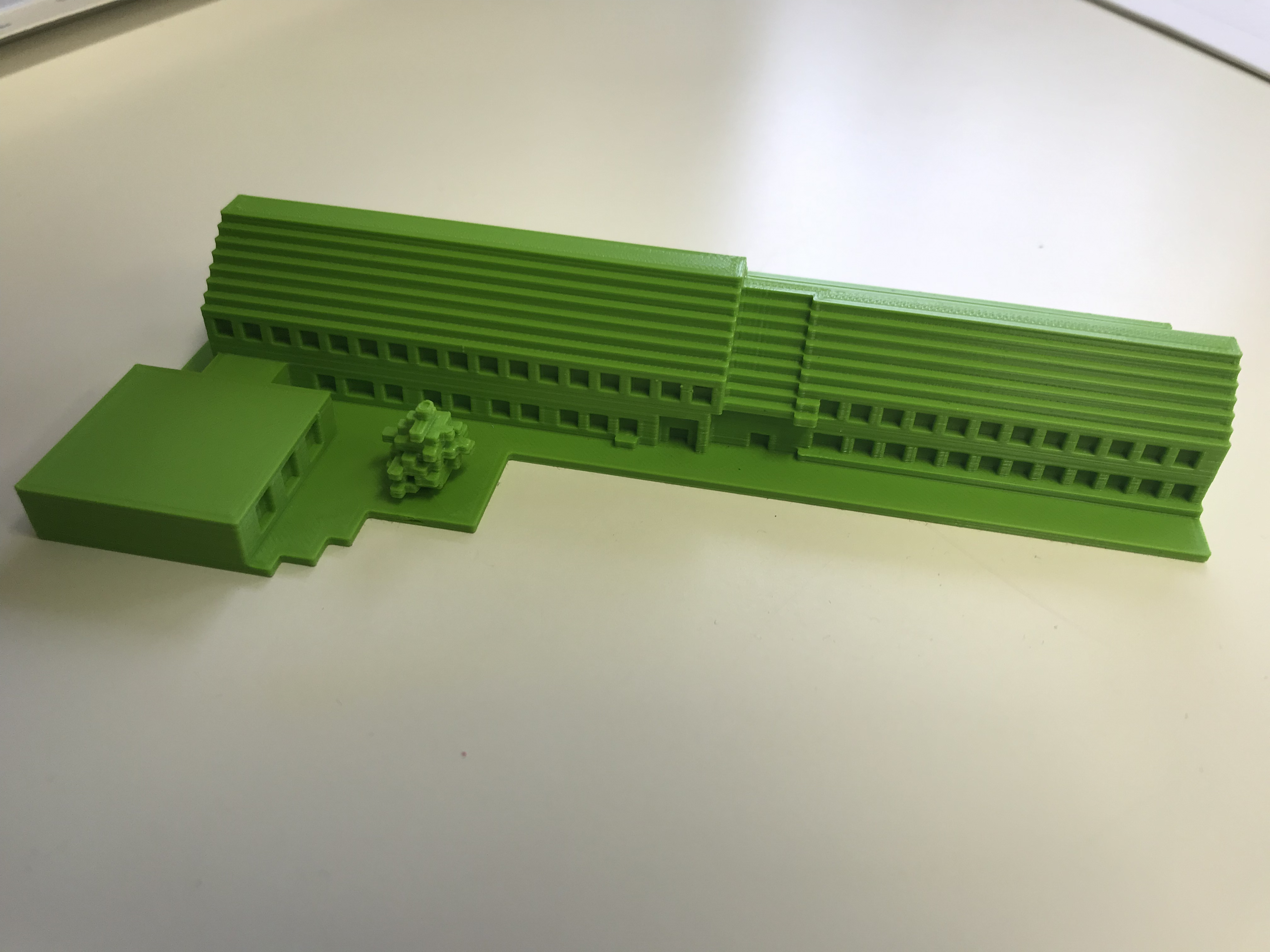 Szenario, Beschreibung des ProjektsDas zuvor vermessene Schulhaus soll mit der App „Minecraft“ nachgebaut werden. Zur Vorbereitung soll das Erstellen eines Hauses mit Hilfe dieser Übung erprobt werden.ArbeitsauftragBauen Sie das Haus mit den nachfolgenden Skizzen gemeinsam mit Ihrer Gruppe. Sprechen Sie vorher ab, wer welche Schritte übernimmt. Bauen Sie eine Ebene nach der anderen. Gestalten Sie anschließend den Garten (Blumen, Bäume, …) und richten Sie das Haus ein.Ebene 1Ebene 2Ebene 3 (ab jetzt nur noch das Haus)		Ebene 4Ebene 5						Ebene 6Ebene 7						Ebene 8LegendeBemooster Bruchstein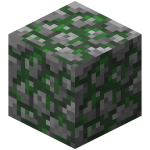 Steinziegel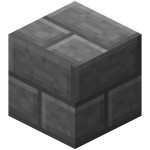 Glas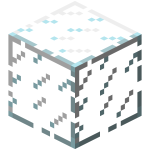 Fichtenholzbretter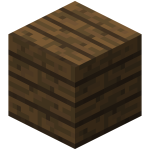 Ziegelblock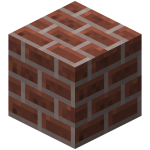 Eichenzaun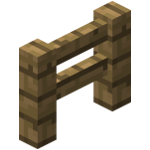 